Beebe School			March 2017	It has been a very mild winter.  Yet we are all looking forward to spring.  The school year, as usual, is going by very quickly.  Progress reports, marking the midpoint of third quarter, will be going home the week of March 20th.  	Our very hard working P.T.O will be holding a Book Fair from Monday March 6th through Friday March 10th.  Students will be going to the Book Fair with their classroom teachers.  Students may go to the Book Fair afterschool if they are accompanied by a parent.  The P.T.O. will be sending information home. 	The Beebe School Council will be hosting the Beebe School’s annual Parent Spelling Bee.  We have several “brave” parents who have volunteered to be participate this year.  We are looking for more parents who would like to try out their spelling skills. We will have “lifelines” available.  This event is always an enjoyable evening.  All parents and students are cordially invited to attend the spelling bee and cheer on the parents and the student “lifelines.”  We hope to see you on Thursday evening March 16th at 6:30. 	Our students in grades 5-8 will participate in College Awareness Week from Tuesday, February 28th through Friday March 3rd.    A Wall of Education will be displayed on Tuesday, February 28th on bulletin boards throughout the middle school side of Beebe. Individual teacher’s names their degrees and the conferring school will be displayed.  Wednesday, March 1st is College Apparel Day. Students and staff are encouraged to wear t-shirts, sweatshirts and other apparel to represent their school or a school of their choice. Parents are encouraged to participate also. On Thursday, March 2nd, each homeroom will adopt a college for the week. Students will decorate their homeroom door and classroom with information the students researched about their particular college. On Friday, March 3rd, our grade 8 students will be going on a field trip to Tufts University.  They will participate in an assembly and a tour of the campus.  This activity is aligned with our school and district goal of College and Career Awareness.  The Beebe School community realizes that the partnership between our school and parents if of the greatest importance.	We all must work together to provide our children the best education and opportunities for success. We also must do everything possible to keep our students safe. To ensure everyone’s safety, please keep up-to-date with our school calendar so that you aware of early release days and other school programming updates.  School is dismissed at 2:15 for grades K-6 and 2:20 for students in grades 7 & 8. It is important to note, that children who are walking should leave the school grounds right after school and begin walking home. Crossing guards are on duty for approximately 45 minutes after dismissal to supervise students crossing streets and busy intersections. It is imperative that children arrive home safely and in a timely manner at the end of the school day. Please call us here at Beebe School (781-388-0617), with any concerns or any last minute changes which may affect how your child gets home. Together, we can continue to keep our children safe.  Happy Spring!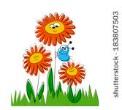 